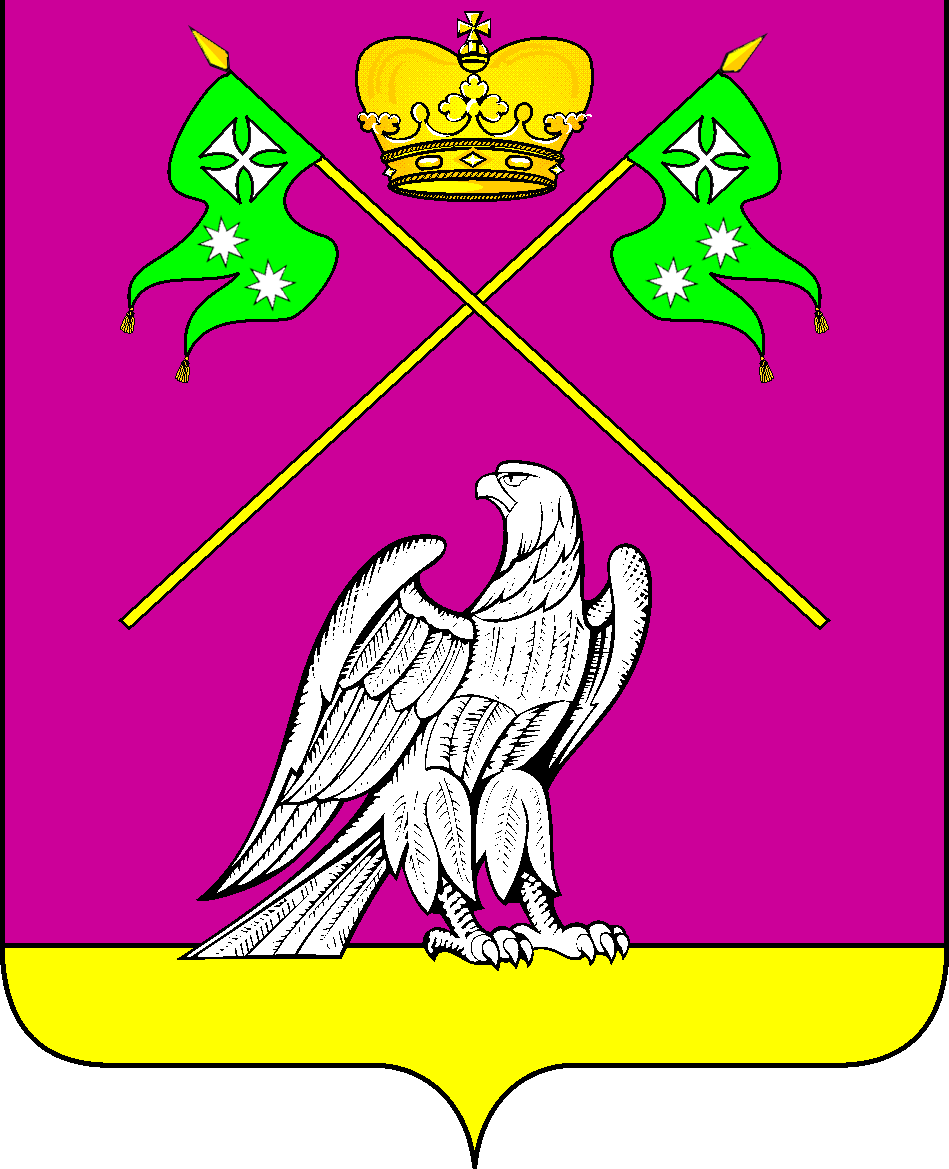 СОВЕТ МУНИЦИПАЛЬНОГО ОБРАЗОВАНИЯВЫСЕЛКОВСКИЙ РАЙОН   Очередная ХХV-я сессия III созываР Е Ш Е Н И Еот 04 апреля 2018 года                                                                                    № 6-209 ст-ца ВыселкиО  выполнении индикативного плана социально-экономического развития муниципального образования Выселковский район на 2017годна основе оперативных статистических данных   	  Во исполнение Постановления Законодательного Собрания Краснодарского края от 28 февраля 2018 года №315-П «О выполнении индикативного плана социально-экономического развития Краснодарского края на 2017 год», заслушав и обсудив доклад об итогах социально-экономического развития муниципального образования Выселковский район в 2017 году, Совет  муниципального образования Выселковский район р е ш и л:	  1. Принять отчет о выполнении индикативного плана социально-экономического развития муниципального образования Выселковский район на 2017 год на основе оперативных статистических данных (приложение).  2.  Опубликовать данное решение в средствах массовой информации.  3. Контроль за выполнением настоящего решения возложить на  заместителя главы муниципального образования Выселковский район Т.П.Коробову.  4. Настоящее решение вступает в силу со дня его официального опубликования.Глава муниципального образования                         Председатель СоветаВыселковский район                                                   муниципального образования                       						      Выселковский район                                  С.И.Фирстков	                                      Н.С.Сочивко